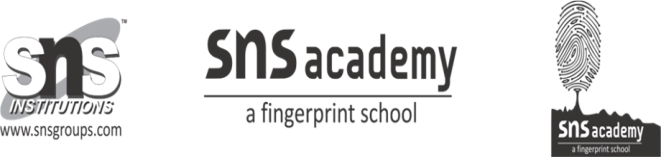 GRADE:X                                       WORKSHEET NO.3                    DATE;10.08.19MULTIPLE CHOICE QUESTIONS                                                  METALS AND NON-METALS1.  Which of the following metals is present in the anode mud during the electrolytic   refining of copper?Sodium                  (b) Aluminium (c) Gold                (d) Iron2.  An element reacts with oxygen to give a compound with a high melting point. The compound is soluble in water. The element is likely to be(a) calcium                     (b) carbon  (c) iron                          (d) silicon3.  The second most abundant metal in the earth’s crust is(a) oxygen                    (b) silicon  (c) aluminium               (d) iron4.  An alloy of Zn and Cu is dissolved in dil.HCl. Hydrogen gas is evolved. In this evolution of gas(a) only zinc reacts with dil.HCl                               (b) only copper reacts with dil. HCl(c) both zinc and copper react with dil.HCl              (d) only copper reacts with water5.  A greenish coating develops on copper utensils due to formation of(a) CuCO3                              (b) Cu(OH)2 (c) Cu(OH)2.CuCO3              (d) CuO6.  Rusting of iron takes place in(a) ordinary water                                                    (b) distilled water(c) both ordinary and distilled water                        (d) none of the above7.  The bronze medals are made up of(a) Cu and Zn                               (b) Zn and Ni (c) Cu and Sn                               (d) Cu, Zn, Tn8.  Silver articles become black on prolonged exposure to air. This is due to the formation of(a) Ag2O                                      (b) Ag2S (c) AgCN                                     (d) Ag2O and Ag2S9.  During smelting, an additional substance is added which combines with impurities to form a fusible product known as(a) slag                                      (b) mud (c) gangue                                (d) flux10.  A student placed an iron nail in copper sulphate solution. He observed the reddish brown coating on the iron nail which is(a) soft and dull                                                 (b) hard and fading (c) smooth and shining                                     (d) rough and granular11.  Which among the following alloys contain non-metal as one of its constituents?(a) Brass                                                           (b) Amalgam          (c) Gun metal                                                   (d) None of these12.  An aluminium strip is kept immersed in freshly prepared ferrous sulphate solution taken in a test tube, the change observed is that(a) Green solution slowly turns brown(b) Lower end of test tube become slightly warm(c) A colourless gas with the smell of burning sulphur is observed(d) Light green solution changes to blue.